Добрый день, 12 группа!Продолжаем общаться дистанционно.Сегодня мы познакомимся со средой программирования Visual StudioЗадать вопросы, а также прислать ответы вы можетена адрес электронной почты: ddrmx@ya.ruчерез соцсеть https://vk.com/ddrmx С уважением, Максим Андреевич.ПРАКТИЧЕСКОЕ ЗАНЯТИЕ ПО ТЕМЕ:Тестирование программы. (1 ЧАС)В каждом задании только 1 верный ответКакой символ необходим для разделения операторов?=;::=Какое имя объекта недопустимо в Pascal?167yUIPTr15zimaВыберите число относящееся к типу real:16C16.3128700Выберите верный символ или набор символов, который называется оператором присваивания=;=:===Каким словом обозначается оператор вывода в PascalReadWriteWrotereadenКакая арифметическая операция служит для получения остатка от деленияDivDovMotModКакая функция поможет посчитать квадрат от числа х?sqrt(x)sql(x)sqr(x)sqv(x)Как выглядит логическая операция «дизъюнкция» в Pascal?NotOrAnd&&Выберите правильную запись выражения «А не равно 4»А!=4А=4А==4А<>4Какое из ниже перечисленных утверждений верно?If(f>2) then а:=3 еlse a:=5;If(f>2) then а:=3; еlse a:=5;If(f>2) then а=3; еlse a=5;If(f>2) а:=3; еlse a:=5;Ответы:БАВВБГВБГАПРАКТИЧЕСКОЕ ЗАНЯТИЕ ПО ТЕМЕ:Программа. (1 ЧАС)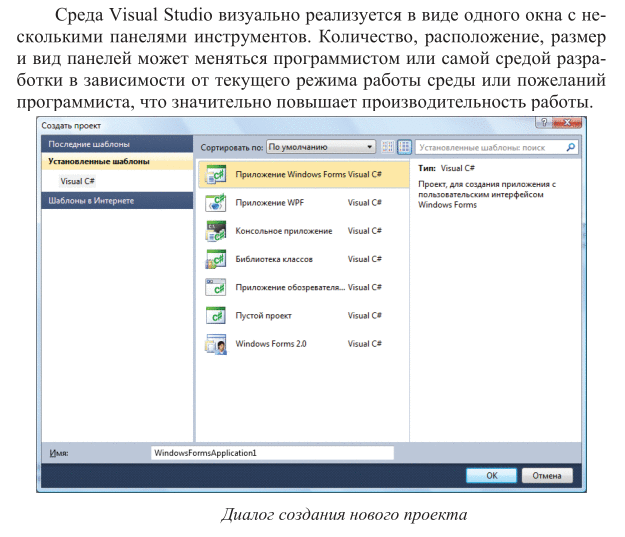 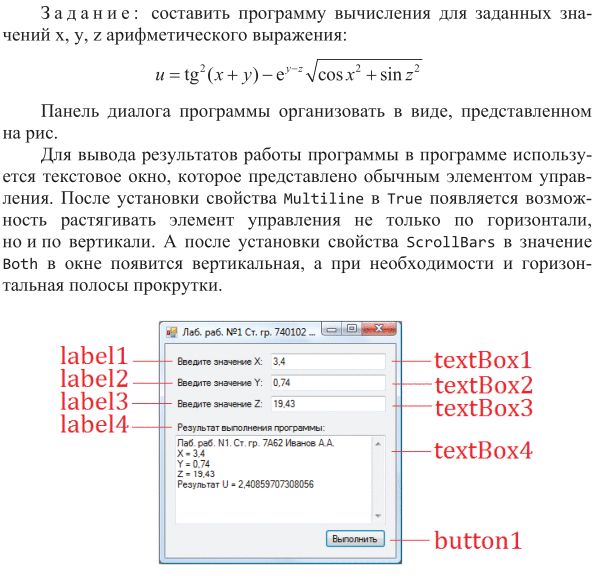 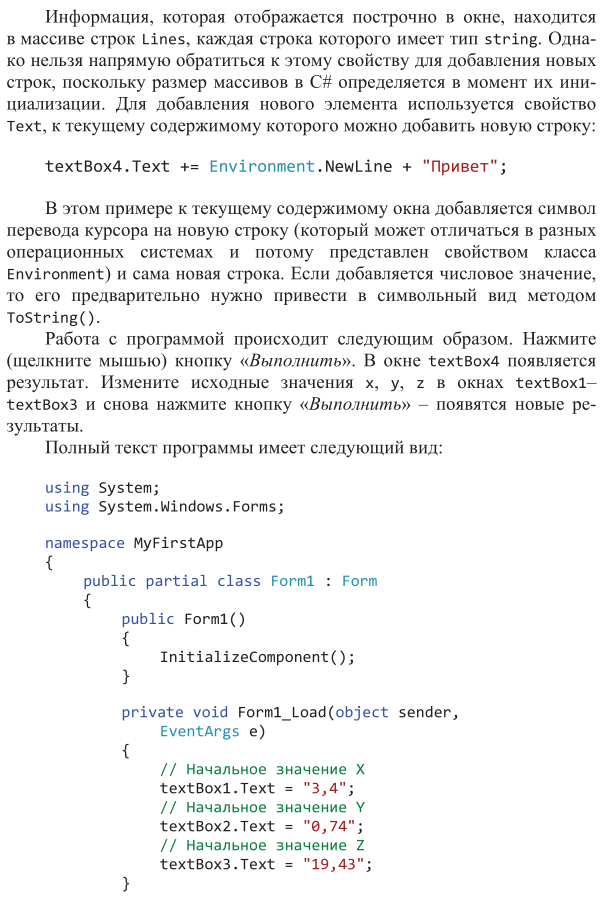 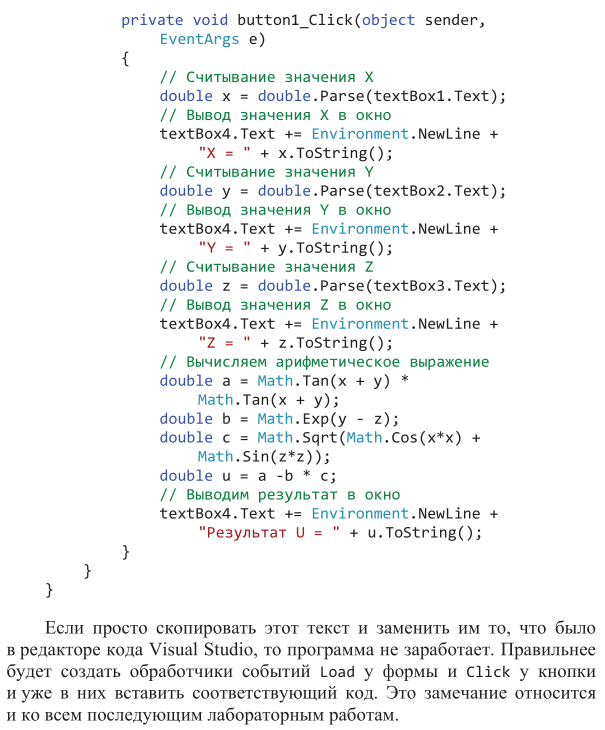 